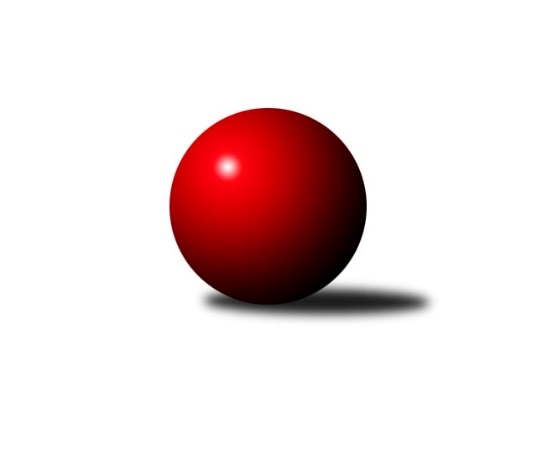 Č.7Ročník 2021/2022	2.1.2022Nejlepšího výkonu v tomto kole: 923 dosáhlo družstvo: SDH MutišovVýsledky 7. kolaPřehled výsledků:SUPi 	- Hlavy	0:10	666:906		14.12.Idiot star	- Expres	0:0	0:0		14.12.SDH Mutišov	- Godbowles	8:2	923:906		14.12.Prdelky	- PKT	4:6	876:909		16.12.Hasbaby	- Velbloudi	8:2	907:810		16.12.Prdelky	- SDH Mutišov	6:4	917:905		termín neurčenTabulka:	1.	SDH Mutišov	7	5	0	2	50 : 20		907	10	2.	PKT	6	5	0	1	40 : 20		954	10	3.	Hasbaby	6	5	0	1	40 : 20		855	10	4.	Godbowles	6	4	0	2	41 : 19		909	8	5.	Hlavy	6	3	0	3	31 : 29		849	6	6.	Prdelky	6	2	0	4	28 : 32		833	4	7.	Expres	6	2	0	4	20 : 40		896	4	8.	Velbloudi	6	1	0	5	18 : 42		809	2	9.	SUPi	7	1	0	6	12 : 58		764	2	10.	Idiot star	0	0	0	0	0 : 0		0	0Podrobné výsledky kola:	SUPi 	666	0:10	906	Hlavy	  Lenča	 	 73 	 85 		158 	0:2	 223 		117 	 106		  Richard	  Hermí	 	 86 	 96 		182 	0:2	 225 		111 	 114		  Naďa	  Radek	 	 112 	 99 		211 	0:2	 224 		129 	 95		  Jirka	  Lída	 	 92 	 23 		115 	0:2	 234 		127 	 107		  KarelNejlepší výkon utkání: 234 -   Karel	Idiot star	0	0:0	0	Expres	SDH Mutišov	923	8:2	906	Godbowles	  Tonda	 	 104 	 119 		223 	2:0	 218 		102 	 116		  Martíčka	  Stašín	 	 95 	 119 		214 	0:2	 231 		101 	 130		  P.B.	  Hanča	 	 107 	 121 		228 	2:0	 218 		102 	 116		  Koule	  Roman	 	 131 	 127 		258 	2:0	 239 		122 	 117		  KubiNejlepší výkon utkání: 258 -   Roman	Prdelky	876	4:6	909	PKT	  Janča	 	 100 	 116 		216 	2:0	 213 		118 	 95		  Standa	  Míla Ž	 	 129 	 121 		250 	2:0	 214 		115 	 99		  Lukáš P.	  Míla	 	 96 	 114 		210 	0:2	 225 		115 	 110		  Matyáš	  Jitka	 	 101 	 99 		200 	0:2	 257 		128 	 129		  DavidNejlepší výkon utkání: 257 -   David	Hasbaby	907	8:2	810	Velbloudi	  Hani	 	 120 	 121 		241 	2:0	 161 		71 	 90		  Adela 	  Dejna	 	 94 	 112 		206 	2:0	 201 		102 	 99		  Johanka	  Švíca	 	 98 	 116 		214 	0:2	 234 		113 	 121		  Pája	  Huji	 	 117 	 129 		246 	2:0	 214 		96 	 118		  KájaNejlepší výkon utkání: 246 -   Huji	Prdelky	917	6:4	905	SDH Mutišov	  Jitka	 	 102 	 102 		204 	0:2	 224 		112 	 112		  Luďan	  Janča	 	 101 	 114 		215 	2:0	 202 		106 	 96		  Tonda	  Míla Ž	 	 124 	 127 		251 	0:2	 255 		131 	 124		  Roman	  Áďa	 	 120 	 127 		247 	2:0	 224 		116 	 108		  HančaNejlepší výkon utkání: 255 -   RomanPořadí jednotlivců:	jméno hráče	družstvo	celkem	plné	dorážka	chyby	poměr kuž.	Maximum	1.	  Roman 	SDH Mutišov	261.00	179.2	81.8	2.8	2/2	(266)	2.	  Libor 	PKT	259.67	172.0	87.7	2.7	1/1	(263)	3.	  P.B. 	Godbowles	249.00	169.0	80.0	3.0	2/2	(269)	4.	  Matyáš 	PKT	244.60	168.4	76.2	4.6	1/1	(260)	5.	  Láďa 	PKT	241.00	172.0	69.0	8.0	1/1	(241)	6.	  David 	PKT	240.25	167.3	73.0	5.0	1/1	(257)	7.	  Jonáš 	PKT	240.00	161.7	78.3	6.0	1/1	(253)	8.	  Radek 	Expres	237.85	166.8	71.1	5.7	2/2	(265)	9.	  Jirka 	Hlavy	233.21	167.0	66.2	6.1	2/2	(273)	10.	  Hanča 	SDH Mutišov	233.00	162.3	70.7	6.7	2/2	(252)	11.	  Jarda 	Expres	231.92	163.7	68.3	6.1	2/2	(248)	12.	  Lukáš 	PKT	231.50	162.0	69.5	7.8	1/1	(257)	13.	  Wetty 	Godbowles	229.13	166.6	62.5	9.4	2/2	(247)	14.	  Koule 	Godbowles	228.13	161.4	66.8	6.8	2/2	(236)	15.	  Pája 	Velbloudi	228.00	159.7	68.3	6.7	2/2	(258)	16.	  Míla Ž 	Prdelky	226.25	169.3	57.0	7.5	2/2	(250)	17.	  Broňa 	PKT	226.00	166.0	60.0	11.0	1/1	(226)	18.	  Švíca 	Hasbaby	222.33	163.2	59.2	8.8	2/2	(237)	19.	  Kubi 	Godbowles	222.25	150.8	71.5	4.5	2/2	(239)	20.	  Hani 	Hasbaby	221.67	161.3	60.3	9.0	2/2	(241)	21.	  Stašín 	SDH Mutišov	219.50	158.6	60.9	8.2	2/2	(232)	22.	  Dáša 	Expres	219.25	160.4	58.8	8.7	2/2	(239)	23.	  Richard 	Hlavy	217.00	153.4	63.6	9.5	2/2	(223)	24.	  Lukáš P. 	PKT	216.50	158.5	58.0	9.0	1/1	(219)	25.	  Jitka 	Prdelky	213.25	150.0	63.3	8.3	2/2	(241)	26.	  Standa 	PKT	213.00	157.0	56.0	14.0	1/1	(213)	27.	  Kája 	Velbloudi	213.00	158.0	55.0	9.2	2/2	(226)	28.	  Ája 	Hasbaby	212.67	154.0	58.7	11.3	2/2	(227)	29.	  Venda 	Prdelky	212.50	146.8	65.8	8.3	2/2	(226)	30.	  Tonda 	SDH Mutišov	212.50	149.4	63.1	7.8	2/2	(223)	31.	  Janča 	Prdelky	210.00	148.5	61.5	9.8	2/2	(216)	32.	  Naďa 	Hlavy	203.88	154.8	49.1	12.9	2/2	(230)	33.	  Honza 	Velbloudi	199.75	150.0	49.8	12.5	2/2	(212)	34.	  Věra 	Expres	195.25	147.9	47.4	9.6	2/2	(205)	35.	  Johanka 	Velbloudi	194.67	144.1	50.6	11.7	2/2	(201)	36.	  Lucka 	Hlavy	194.00	145.0	49.0	14.0	2/2	(202)	37.	  Dejna 	Hasbaby	193.33	140.1	53.3	9.5	2/2	(206)	38.	  Míla 	Prdelky	179.13	131.5	47.6	11.0	2/2	(210)	39.	  Lída 	SUPi 	178.50	123.0	55.5	8.7	2/2	(199)	40.	  Adela  	Velbloudi	165.67	123.8	41.8	16.7	2/2	(172)	41.	  Lenča 	SUPi 	143.38	103.0	40.4	19.3	2/2	(158)		  Huji 	Hasbaby	227.67	160.0	67.7	4.7	1/2	(246)		  Áďa 	Prdelky	225.33	167.3	58.0	9.0	1/2	(241)		  Luďan 	SDH Mutišov	224.00	163.3	60.7	8.3	1/2	(240)		  Karel 	Hlavy	223.75	154.5	69.3	5.0	1/2	(234)		  Harry 	Hlavy	215.00	146.0	69.0	5.0	1/2	(215)		  Martíčka 	Godbowles	214.75	150.5	64.3	7.5	1/2	(229)		  Kiki 	SUPi 	209.00	150.0	59.0	11.5	1/2	(220)		  Hermí 	SUPi 	208.67	152.3	56.3	8.3	1/2	(243)		  Monča 	Godbowles	207.50	151.0	56.5	7.5	1/2	(213)		  Hana 	Velbloudi	203.00	153.0	50.0	11.0	1/2	(203)		  Kabík 	Godbowles	201.00	138.0	63.0	9.0	1/2	(201)		  Petr 	SUPi 	200.25	143.0	57.3	11.5	1/2	(232)		  Tržba 	Hlavy	195.00	139.0	56.0	10.0	1/2	(195)		  Jolča 	Hlavy	164.00	125.0	39.0	15.0	1/2	(164)		  Andy 	SUPi 	161.33	117.7	43.7	14.3	1/2	(171)		  Jana 	SUPi 	140.00	101.0	39.0	18.7	1/2	(153)Program dalšího kola:4.1.2022	út	18:00	PKT- Hasbaby	4.1.2022	út	18:00	Godbowles- Prdelky	4.1.2022	út	20:15	Idiot star- SUPi 	6.1.2022	čt	18:00	Expres- Velbloudi	6.1.2022	čt	18:00	Hlavy- SDH Mutišov	Nejlepší pětka 7.kolaNejlepší pětka 7.kolaNejlepší pětka 7.kolaNejlepší pětka 7.kolaPočetJménoNázev týmuVýkon4x  RomanSDH Mutišov2582x  DavidPKT2571x  Míla ŽPrdelky2501x  HujiHasbaby2461x  HaniHasbaby241